Манометры с повышенным классом точности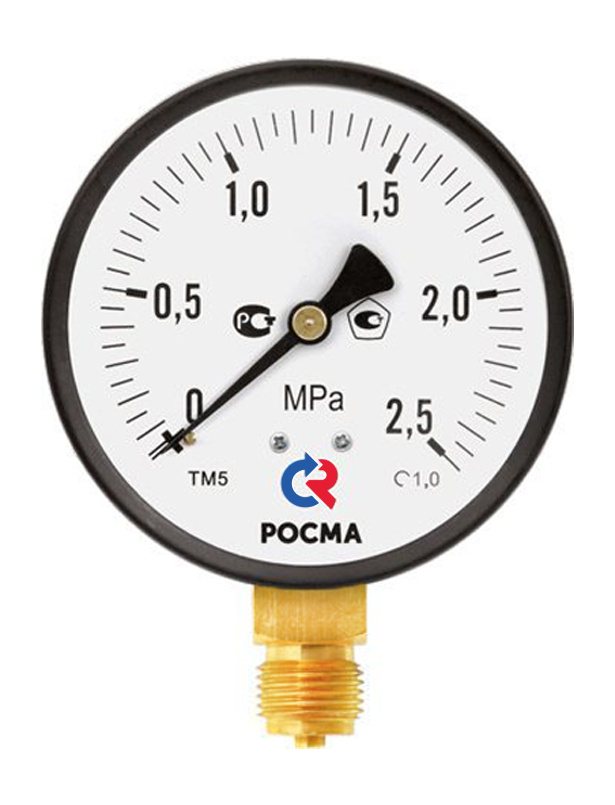 ТМ-510Р1 из 5Все манометрыТип ТМ (ТВ, ТМВ), серия 10. Манометры общетехнические с повышенным классом точности предназначены для измерения давления неагрессивных к медным сплавам жидких и газообразных, не вязких и не кристаллизующихся сред.Область применения: все отрасли промышленности, включая теплоснабжение, водоснабжение, вентиляцию и машиностроение.Диаметр корпуса, мм63, 100, 150, 160*
* — под заказКласс точностиДиапазон показаний давлений, МПаРабочие диапазоныПостоянная нагрузка: ¾ шкалы
Переменная нагрузка: ⅔ шкалы
Кратковременная нагрузка: 110% шкалыДиапазон рабочих температур, °CОкружающая среда: −60…+60
Измеряемая среда: −50…+150КорпусØ63 — IP40
Ø100, 150, 160 — IP40 (IP54 под заказ)
Сталь 10, цвет черныйКольцоСталь 10, цвет черныйЧувствительный элемент,
трибко-секторный механизмМедный сплавЦиферблатАлюминий, шкала черная на белом фонеСтеклоМинеральноеШтуцерМедный сплавПрисоединениеРадиальное или осевое (Ø63)
Радиальное (Ø100, 150, 160)Резьба присоединения**** — под заказ другие резьбыМежповерочный интервал2 годаКлиматическое исполнениеГруппа В3 по ГОСТ Р 52931;
климатическое исполнение УХЛ категории 3.1 по ГОСТ 15150
ПодробнееТехническая документацияТУ 4212-001-4719015564-2008
ГОСТ 2405–88Ø100, 150, 1601,0Ø631,5ТМ0…0,1 / 0,16 / 0,25 / 0,4 / 0,6 / 1 / 1,6 / 2,5 / 4 / 6 / 10 / 16 / 25 / 40 / 60ТВ−0,1…0ТМВ−0,1…0,15 / 0,3 / 0,5 / 0,9 / 1,5 / 2,4Ø100, 150, 160M20×1,5Ø63G¼ / M12×1,5